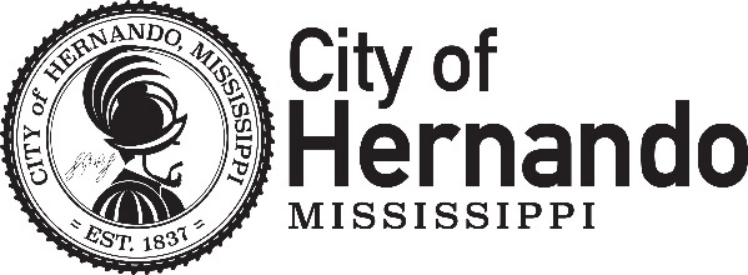 Office of PlanningAGENDAREGULAR MEETINGCITY OF HERNANDO HISTORIC PRESERVATION MEETINGJuly 13th, 2023CALL TO ORDERROLL CALLAPPROVAL OF MINUTES OF THE PREVIOUS MEETINGNEW BUSINESSPL-1739 - Request for Certificate of Appropriateness to add a screened in patio. The subject property is located on the south side of West Valley Street and west of Northview Street, more specifically, 131 West Valley Street in Section 13, Township 3, Range 8, Christy and Steven Perkins, the owner.PL - 1742 Request a Certificate of Appropriateness to construct a carport addition in the side yard. The subject property is located on the north side of North Street and east Elm Street, more specifically, 470 North Street Section 13, Township 3, Range 8 Ben Harrell, the ownerOTHER BUSINESSADJOURN